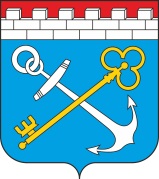 ПАСПОРТ коллективного иммунитета к COVID-19от «__»______ 2022 года      № _________действителен до «_____» ___________________ 20___ годаПАСПОРТ коллективного иммунитета к COVID-19от «__»______ 2022 года      № _________действителен до «_____» ___________________ 20___ годаПАСПОРТ коллективного иммунитета к COVID-19от «__»______ 2022 года      № _________действителен до «_____» ___________________ 20___ года1.Наименование юридического лица /                     ФИО индивидуального предпринимателя2.Идентификационный номер налогоплательщика (ИНН)3.Наименование и сфера  деятельности объекта (ОКВЭД)4.Адрес объекта5.Контактная информация (телефон, эл.почта)6.Фактическая численность работников на объекте7.Количество работников объекта, имеющих действительный QR-код  8.Коллективный иммунитет к COVID-19 (в %)Руководитель хозяйствующего субъекта________________ /_________________/(подпись) МПУполномоченное  должностное лицо органа местного самоуправления__________________ /____________/(подпись) МП